Thomson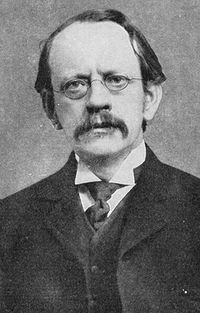 Fait par : Nathan, Jonathan et AlexisNom : Thomson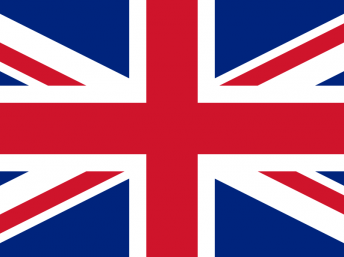 Nom au complet : Joseph John ThomsonNationalité : Britannique (Royaume Uni) Période de temps : 1856 à 1940Découverte : Charges Positives et Négatives dans le noyau d’un atome 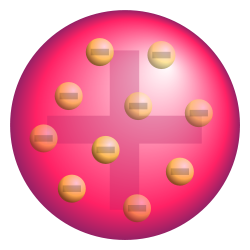 